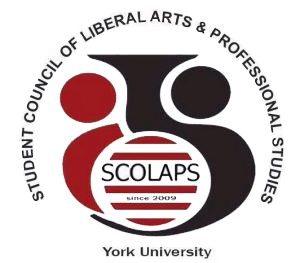 Student Council of Liberal Arts and Professional Studies York University South Ross Building, Room 124 | T: (416)-736-2100 ext. 55977 E: scolaps@gmail.com | Web: www. http://student-council.laps.yorku.ca/______________________________________________________________________________SCOLAPS Special Meeting Thursday, January 25th, 2018 from 6-7pmNorth Ross 940 (Senate Chambers)Call to order and approval of the agendaChair’s remarks Discussion: Vacant senator positionsItem for action: Senator criteriaElection timeline and CRO Other business  